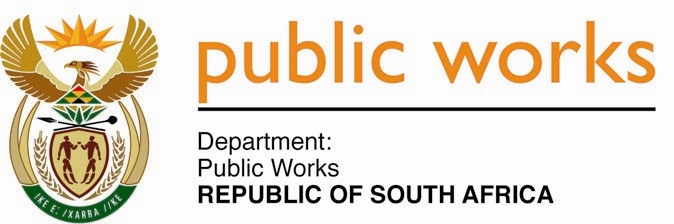 MINISTRYPUBLIC WORKS AND INFRASTRUCTUREREPUBLIC OF SOUTH AFRICA Department of Public Works l Central Government Offices l 256 Madiba Street l Pretoria l Contact: +27 (0)12 406 1627 l Fax: +27 (0)12 323 7573Private Bag X9155 l CAPE TOWN, 8001 l RSA 4th Floor Parliament Building l 120 Plain Street l CAPE TOWN l Tel: +27 21 402 2219 Fax: +27 21 462 4592 www.publicworks.gov.za NATIONAL ASSEMBLYWRITTEN REPLYQUESTION NUMBER:					        	1607 [NO. NW1813E]INTERNAL QUESTION PAPER NO.:				15 of 2021DATE OF PUBLICATION:					        	28 MAY 2021DATE OF REPLY:						           22 JUNE 20211607.	Mrs. M B Hicklin (DA) asked the Minister of Public Works and Infrastructure:With regard to the refurbishment of the parliamentary villages which was mooted and begun with many of the brick houses being assessed first, a process which resulted in the rebuilding of a number of brick houses currently underway, and in light of the fact that many of the prefabricated houses have asbestos roofs which pose significant health concerns to residents, (a) on what date is it envisaged the refurbishments will (i) be concluded on the brick houses which were started before the start of the COVID-19 pandemic and (ii) start on the prefabricated houses in the parliamentary villages and (b) what plans are in place to fast-track the finalisation of the refurbishment programme in all three parliamentary villages?					NW1813E_______________________________________________________________________________REPLY:The Minister of Public Works and Infrastructure: (a) I have been informed by the Department that:The project does not entail rebuilding but maintenance of the brick houses. The, site handover was done in September 2020 and is scheduled to be completed as follows: Acacia Park - 7 February 2022 Laboria Park - 7 November 2022 Pelican Park - 7 September 2023 The demolition of the prefabricated houses and building of new units project will commence with the appointment of the contractor in October 2021, firstly the designs will be done and thereafter construction. (b)	The project will be completed within the agreed timelines.